Урок обучения грамоте1 классТема «Знакомство с буквой Р, р»«Букварь» 1 класс ч. 1, автор Журова Л. Е., Евдокимова А. О.Тип урока: урок первичного представления новых знаний и способов учебных действийЦель урока. Организовать учащихся для совместной познавательной деятельности по открытию и изучению новой буквы Р, р, обозначающей звуки [р] и [р*]Планируемые результатыПредметныеформировать умение выделять звуки [р], [р*];характеризовать заданный звук, называть его признаки;обозначать звуки [р], [р*] буквой Р, р:устанавливать различие в произношении гласных и согласных звуков, согласных звуков твёрдых и мягких;моделировать звуковой состав слова: отражать в модели качественные характеристики звуков;читать слоги, слова, предложения с изученными буквами;МетапредметныеПознавательные:создать условия для развития у учащихся фонематического слуха и культуры звукопроизношения, для формирования умения анализировать звуки и буквы, сравнивать гласные и согласные, твёрдые и мягкие согласные;Регулятивные:создать условия для формирования умения формулировать и удерживать учебную задачу;формировать умение осуществлять самооценку;Коммуникативные:создать условия для формирования умения слушать собеседника, умения участвовать в учебном диалоге;            Личностные:создать условия для формирования уважительного отношения к иному мнению, готовности к сотрудничествуОрганизационная структура урокаТехнологии:личностно-ориентированныеинформационно-коммуникативныедеятельностныездоровьесберегающиеОбразовательные ресурсы: компьютер, мультимедийный проектор, презентация, учебник «Букварь»1 класс 1часть Журова Л.Е., Евдокимова А.О, рабочие тетради на печатной основе, пособие «Умные кубики», смайлики№Этап урокаСодержание деятельности учителяСодержание деятельности обучающихся(осуществляемые действияМетодические комментарии1.Организационный момент.Этап мотивации- Здравствуйте! Урок обучения грамоте.Все к уроку готовы. - Перед вами смайлики, выберите тот, какой подходит для вашего настроения (спокойное, радостное, ожидающее)- Для чего нужно знать буквы? (-Чтобы уметь читать, писать.Чтобы быть умным, много знать)Дети готовы к уроку. На партах учебники, конверты со смайликами, тетради на печатной основе, пособие «Умные кубики»Дети отвечают на вопрос Формирование положительного отношения к процессу познания, нравственных ценностей учащихся: доброжелательности, добротыНацеливание на успешную деятельность, формирование умения осознанно строить речевое высказывание, высказывать свою точку зрения2.Актуализация знанийИсключение лишней буквы.На интерактивной доске буквыА, о, я, у, ы, р - Какая буква может быть лишней?(А заглавная, я обозначает два звука, р согласная, новая, все старые)- Сегодня урок знакомства с новой буквой.- Чему будем учиться на уроке?
(- Будем изучать новую букву.- Будем делать схемы.- Будем искать новый звук.- Рассказывать про новый звук.- Будем сегодня говорить про Ритину букву.- Читать предложения- Слоги- Составим последовательность наших действий при знакомстве с новой буквой.(1. Знакомимся со звуками,2. Будем составлять схемы, 3. Будем давать характеристику звуков,4. Познакомимся с новой буквой,5.Читаем слоги, слова, предложения с новой буквой.)Учащиеся строят связные аргументированные высказывания, выделяют для исключения «лишней»Дети отвечают на вопрос учителяДети составляют последовательность действийОриентируются в своейсистеме знаний. Формируется умение оформлять свою мысль в устной речи. Формулируют ответы на вопросыФормируется умение слушать собеседника, умение участвовать в учебном диалоге  Формируется умение выстраивать последовательность учебных действий.Учитель комментирует ответы детей3.Первичное усвоение новых знанийОтгадайте загадку.Чутко спит большая кошка,Уши в кисточках – серёжках.Ей не скажешь слово: «Брысь!».Потому что это….(рысь)Слайд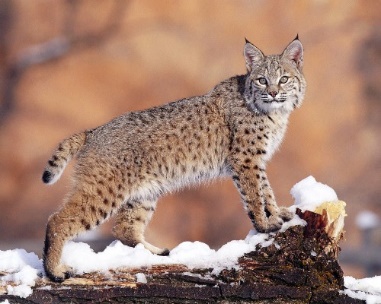 - Откройте учебник.Рассмотрите картинку в учебнике.- Найдите на странице «Букваря» схему для слова рысь.- Сколько звуков в слове рысь?( -3)- Найдите схему, состоящую из трёх клеточек.- Давайте проверим.Читаем слово, интонируя каждый звук[ррррыыыыс*с*с*с*](На интерактивной доске страница «Букваря», учительница вместе с детьми проговаривает слово, ставя указку на схему)- Назовите гласный звук в слове рысь.(-[ы])-Обозначьте его фишкой.- Фишку какого цвета вы взяли?(- Красного)- На схеме на доске гласный звук ы обозначит Максим.             ы- Какой буквой обозначим звук [ы]?(- Буквой ы)- Положите на схему в учебнике букву ы.- Как называем согласный звук перед ы?(- Твёрдо)- Назовите первый звук в слове рысь([ррррысь]  [р]).-Решаем учебную задачу. Необходимо дать характеристику звука [р]. Какой он?- Работаете в парах. Когда будете готовы, покажите.- Дайте характеристику звука.(- Согласный, есть преграда.- Твёрдый. Звук ы после [р] показывает, что [р] произношу твёрдо.-Звонкий, произношу с голосом.)- Верно.(-Надо поставить звоночек)- Давайте проверим. Закройте ушки. С голосом или без голоса произношу звук [р]?(- С голосом).-Значит, звук [р]?(- [р] звонкий)Возьмите фишку нужного цвета и положите её на схему. - На нашей схеме обозначьте звук [р].- Ещё раз дайте характеристику звука [р].(Звук [р] согласный, твёрдый парный, звонкий непарный)- Зачем ставим звоночек?-Звук [р] звонкий.-Проверьте друг у друга, в паре, правильно ли вы обозначили звук [р].- Следующая загадка.Нам она мила прохладой, Искупаться в ней мы рады.К нам течёт издалека полноводная… (река)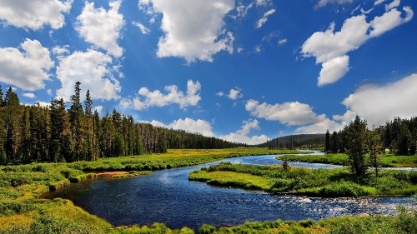 Слайд(На интерактивной доске картинка с изображение реки)- Рассмотрите картинку в учебнике.Найдите подходящую схему.(схема на доске)- Читаем слово, интонируя каждый звук.- Покажите у доски. Ставь указку на схему, читаем вместе.([р*р*р*р*ээээккккаааа]- Сколько звуков в слове река?(- 4)Ещё раз посчитаем (- схема не подходит).- Что же делать:В слове река 4 звука, на схеме 5 клеточек.(-Речка)- Что речка?(-Подходит слово речка).-Большая река, маленькая речка.- Проверим, подходит ли слово речка. Читаем ещё раз, интонируя каждый звук.( р*р*р*р*ээээч*ч*ч*ч*ккккаааа])- Слово речка подходит.- Назовите гласные звуки в слове речка.(е, [а])- Назовите гласные звуки, изученные.- Есть ли буква е среди гласных букв, обозначающие гласные звуки? (- Нет)В русском алфавите есть буква Е, е.Что она показывает?(- Что предыдущий (предшествующий) согласный звук мягкий)- Проговорим ещё раз.([р*ээээчка]- Какой слышим гласный звук?(-э)- Обозначьте фишками гласные звуки на схеме на странице учебника.На доске обозначьте гласные звуки.- Какой буквой обозначим звук [э]?(- После мягких согласных звук [э] обозначаем буквой е).- Какое изучали правило, когда знакомились с буквой Е, е?                 е                                 а- Назовите первый звук в слове речка?([р] [р*р*р*р*эч*ка])(- [р*]. Звук [р* ] мягкий). Проговорите слово ещё раз.- Назовите первый звук.-  Решаем учебную задачу.  Необходимо дать характеристику звука [р*]. Какой он?- Работаете в парах. Когда будете готовы, покажите.- Дайте характеристику звука [р*].- Буква е показывает, что предшествующий согласный мягкий.- Мягкий парный. Назовите пару по твёрдости – мягкости.(- [р])(- Звук  [р*] звонкий)- Проверим. Закройте уши руками. - Верно. Звук [р*] звонкий- Звук [р*] звонкий непарный- Положите фишку, обозначающую звук [р*]. Выполните эту работу в паре.- Выполните на доске эту работу. -  Ещё раз дайте характеристику звука, проговори, какой звук [р*].(Звук [р*] согласный, мягкий парный, звонкий непарный,произносим с голосом,ставим звоночек)- Какого цвета выбрали фишку?(- Зелёного)- Проверьте.Дети отгадывают загадкуПоявляется слайд с изображением рысиСлайд схема слова рысьВнимательно слушают, отвечают на вопросы.Дети ставят указку и ведут по схеме, называя звукиНа страничке своего «Букваря» ребёнок кладёт фишку на схемуМаксим берёт магнитик красного цвета и ставит на схемуПособие «Умные кубики», у детей заранее на столе лежат кубики с гласными буквамиРабота детей в парах(когда ребята готовы, поднимают ладошки, сложенные в паре)Работа детей в парах(когда ребята готовы, поднимают ладошки, сложенные в паре)Дети у себя в «Букваре» ставят указку на схему[р*р*р*р*ээээккккаааа][а], [о], [у], (ы], [э], [и]Дети проверяют себя по «Ленте букв»Пособие «Умные кубики»[р*] – [р]Дети решают учебную задачуКогда ребята готовы, поднимают ладошки, сложенные в пареФормирование положительного отношения к процессу познанияУчатся принимать и сохранять учебную задачуФормируем умение выполнять учебные действия в соответствии с поставленной учебной задачейФормируется умение анализировать, сравниватьФормируем умение выполнять учебные действия в соответствии с поставленной задачейФормируем умение характеризовать звуки по заданным признакамФормируем умение договариваться, слышать друг другаФормирование умения контроля и самоконтроляУ детей хороший эмоциональный настройФормируем умение находить указанную ошибку, допущенную при проведении звукового анализаФормирование умения формулировать ответы на вопросы, строить речевое высказывание, принимать участие в диалогеФормируем умение находить указанную ошибку, допущенную при проведении звукового анализаФормируется уважительное отношение к иному мнениюФормируется умение удерживать учебную задачуФормируется умение применять ранее изученное правило, умение решать проблему, анализировать ситуациюФормируем умение характеризовать звуки по заданным признакам4.Знакомство с буквой Р (р)- Дети, звуки [р] и [р*] обозначают буквой Р, р (эр)(На доске плакат с буквой)-Печатная: большая и маленькая, письменная: заглавная (прописная) и строчная.- Найдите кубики с буквой р у себя на парте и поставьте в схемы слов рысь и речка букву р.     р           ы    р              е                                              а- Покажите букву р на «Ленте букв».- Какие звуки обозначает буква р?(- [р] согласный, твёрдый парный, звонкий непарный и [р*] согласный, мягкий парный, звонкий непарный)ФизминуткаЗаводил шофёр моторНажимал он на стартёр.Крепко руль в руках держал,Грузовик и побежал.- Сравним слово рысь и слово речка.- Почему в этих словах звуки разные, а буквы одинаковые?(- Буква р обозначает два звука: мягкий [р*] и твёрдый [р]).- В каком из этих слов звуков меньше?(- рысь)- На сколько? (- на 2)- Проговорим: «В слове рысь звуков меньше, чем в слове речка на 2».- Дополните предложение: «Если в слове рысь на 2 звука меньше, чем в слове речка, значит, в слове речка...»(-звуков больше на 2).- Выйдите к доске дети, чьё имя или фамилия начинается на букву Р.- Встаньте дети, у кого в имени или в фамилии есть буква р.- Саша, вставай! АлександраДети заменяют фишки кубикамиДети проговаривают хором вслухДидактическая игра «Назови слово с нужным звуком»Рома, Рита, Марьяна, Гриша, Вероника, Дарья, Екатерина, МарияФормируется умение удерживать учебную задачуФормируется умение анализировать учебную ситуацию5.Чтение слогов, слов, предложений- Те дети, кто умеет читать, читают слоги, слова на с.67 самостоятельно. Когда прочитаете слоги, слова – поднимите зелёный кружок.- Подойдите ко мне дети, кто учится читать.-Назовите новую букву (ставлю указку на букву кратко р).(- [р])- Назовите гласные буквы(-а, я, о, ё, у, ю, ы, и, э, е)- Как читаем букву р, если за ней стоит буква а? о? у? ы? э?(- твёрдо)- Прочитываем. Говорю [р] и открываю ротик на а.(ставлю указку, прочитываем хором).(- ра, ро, ру, ры, рэ)- Назовите гласные, которые показывают, что предыдущий согласный надо читать мягко?(-я, ё, ю, е, и)- Как читаем букву р, если за ней стоит я? ё? ю? и? е?(- мягко [р*])(- ря, рё, рю, ри, ре)- Читаем все слоги(- ра, ря, ро, рё, ру, рю, ры, ри, ро, рё)- Читают только девочки.-Девочки садятся и прочитывают слоги и слова на странице «Букваря».-Читают мальчики.(Сначала вместе со мной, затем сами).- Садитесь мальчики, найдите в «Букваре» слоги, прочитайте их.- Дети те, кто читает, прочитайте на с. 68 предложения.- Читаем страничку «Букваря».Все дети поставьте указку на слоги, следите.Дети читают шёпотом, проговаривая На экране страничка «Букваря»Дети поднимают зелёный кружок – сигнализируют: готовы читать ещёДети читают, следят все ученикиДети стараются следить, спрашиваю чтение слогов и слов и читающих детей, и тех, кто учится читатьФормирование умения применять правилоФормирование умения применять правилоФормирование умения контроля и самоконтроля6.Работа в тетради на печатной основе - Найдите в тетради на печатной основе страничку с буквой Р, р.- Закрасить в   тетради части рисунка, в которые вписана буква Р, р с. 38- Кто изображён на рисунке?(- рыба)- Рассмотрите записи под картинкойСлайд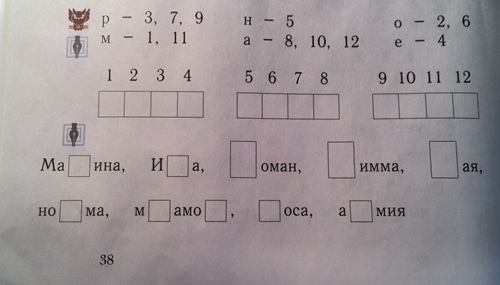 - Вставить буквы в клеточки- Значок «Сова» о чём нам говорит? Подумайте вместе, что нужно сделать.- Правильно. Нужно вписать в клеточки буквы, номера которых даны после буквы.-Поднимите красный кружок, кому нужна помощь.- Буква Р, р назовите номера её клеточек.(-3, 7, 9)- Находите, вписывайте. - м? (-1, 11)-  Кому ещё нужна помощь?- Кто может помочь своему соседу?-  Поднимите ладошки, кто вместе вставлял буквы.- Прочитайте слова.(- море, нора, рама) - Чем похожи эти слова?(- 4 буквы)- Верно, в каждом слове 4 буквы. - В каких словах все согласные звуки твёрдые?(- [нора], [рама])- Какие буквы нам в этом помогли?(- о, а)-Верно, буквы о, а показывают, что предыдущий согласный твёрдый.Работа детей в парах(когда ребята готовы, поднимают ладошки, сложенные вместе)На данном этапе урока учитель наводящими вопросами учит детей рассуждать, думать, высказывать свои мысли, строить речевое высказывание, принимать и обсуждать ответы других детейФормирование умения контроля и самоконтроляФормирование умение применять правилоФормируем умение слушать собеседника7.Рефлексия- Чему учились на уроке?(- Узнали новую букву, читали слоги, раскрашивали букву, обозначали звуки).- Какой выбираете смайлик в конце урока? Почему?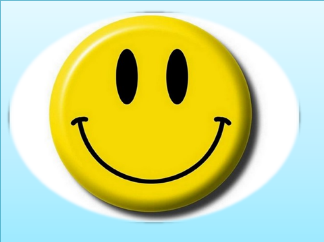 